Проект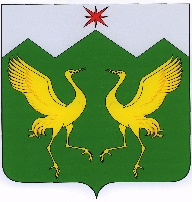 КРАСНОЯРСКИЙ КРАЙ ШУШЕНСКИЙ ПОСЕЛКОВЫЙ СОВЕТ ДЕПУТАТОВРЕШЕНИЕ__.__.2023                                           пгт  Шушенское   	                          № __ - ___О внесении изменений в решение Шушенского поселкового Совета депутатов от 19.12.2012 № 50-58 «Об утверждении Генерального плана поселка Шушенское Шушенского района Красноярского края» (в ред. от 20.05.2016 № 13-20, в ред. от 22.07.2016 № 17-32)В целях приведения документов территориального планирования муниципального образования поселок Шушенское в соответствие с требованиями действующего законодательства, руководствуясь ст. 25 Градостроительного кодекса Российской Федерации, Федеральным законом от 06.10.2003 № 131-ФЗ «Об общих принципах организации местного самоуправления в Российской Федерации», Уставом поселка Шушенское, Шушенский поселковый Совет депутатов, РЕШИЛ:1. Внести в решение Шушенского поселкового Совета депутатов от 19.12.2012 № 50-58 «Об утверждении Генерального плана поселка Шушенское Шушенского района Красноярского края» (в ред. от 20.05.2016 № 13-20, в ред. от 22.07.2016 № 17-32) следующие изменения:Генеральный план поселка Шушенское Шушенского района Красноярского края утвердить в новой редакции, согласно приложению.2. Рекомендовать главе Шушенского района Д.В. Джигренюку разместить внесенные изменения в генеральный план поселка Шушенское в Федеральной информационной системе территориального планирования (ФГИС ТП) в срок, не превышающий десять дней со дня принятия настоящего решения.3. Контроль за исполнением настоящего решения возложить на постоянную комиссию по управлению собственностью, землепользованию, экологии, природоохранной деятельности, торговли, общественному питанию и бытовому обслуживанию населения.4. Решение вступает в силу после его официального опубликования в газете «Ведомости органов местного самоуправления поселка Шушенское».Глава поселка, исполняющий полномочияпредседателя Шушенского поселкового Совета депутатов                                                                                   В.Ю. Кузьмин